Attachment A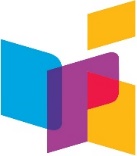 North Dakota Department of Public InstructionSTUDENT SUPPORT AND ACADEMIC ENRICHMENTCompetitive Grant Opportunity  Application FormInstructions for completing Application Form: The Application Form must be completed in its entirety. Section III is limited to one page (8.5x11 with no smaller than 10-point font) per response.  Additional pages or materials, other than requested, will not be accepted.Applicant Information – All Information MUST be Filled in CompletelyDistrict Assurances - By submitting this application, the district assures the following:Participation in the grant opportunity for the term of three years. The following school years are included: Year 1- 2022-2023Year 2- 2023-2024Year 3- 2024-2025Provide the district matching funds requirement for each year of the grant. Participation OutcomesThe BARR program will be implemented with fidelity with the goal of obtaining and maintain the identified participant outcomes. Yes, the district agrees to the above assurances.   No,   the district is unable to commit to the above assurances. We would like to participate but have the following circumstances that impact our ability to agree to the assurances. (Enter circumstances in the box provided below.)Participant OutcomesPLEASE PROVIDE BRIEF NARRATIVE RESPONSES TO THE FOLLOWING QUESTIONS. Limited to one 8.5 x 11 size paper, double spaced, no smaller than 10-point font for response to the following three questions. Additional pages or materials will not be accepted.E. 10 priority points will be awarded to those schools who are in either Targeted School Improvement (TSI) or Comprehensive Support Improvement (CSI) status.   Yes, we are identified as either a TSI or CSI School.   No, we are not identified as either a TSI or CSI School.Signature of Superintendent					DateSignature(s) of Building Principal(s)				DateContact InformationDirect all communications regarding this Funding Opportunity to the below points of contact: Name:Position:District Name: Phone Number:Address: Email Address:The following eight areas have been identified at the student, teacher and school levels based on  historic research and statistically significant outcomes from BARR mediation analysis:Student Academic OutcomesDecreased failure rate (on average 29% in rural schools and 40% in urban schools)Increased graduation rates, especially for students furthest from opportunity including students of color and low-income studentsIncreased reading and math scoresStudent Behavioral OutcomesImproved attendance ratesDecreased behavior issuesTeacher and School Level OutcomesIncreased teacher collaboration and positive view of colleaguesIncreased teacher use of dataIncreased perceptions that administration is more supportiveA. Student Academic Outcomes: Briefly, please describe your current academic data such as,   graduation rates, opportunity gaps, reading and math scores or any other data and statistics that will help illustrate current trends and the need for the BARR Model. Please describe how BARR will help to improve student academic outcomes.(30 pts)B. Student Behavioral Outcomes: Briefly, please describe current attendance rates, discipline incidence rates, risky behavior trends (i.e.,YRBS), social-emotional and mental health challenges or any other data and statistics that will help illustrate current trends and the need for the BARR Model. Please describe how BARR will help to improve student behavioral outcomes.(30 pts)C. Teacher and School Level Outcomes: Briefly, please describe your current school culture and climate, teacher satisfaction, willingness, and ability to collaborate, utilization of qualitative and quantitative data or any other data and statistics that will help illustrate current trends and the need for the BARR Model.Please describe how BARR will help to improve teacher and school level outcomes.(30 pts) D. Describe how you will provide the district matching fund requirement for BARR over the next three years. (10 pts)Deb Pilon, Admin Staff OfficerOffice of Educational Improvement and Support(701) 328-2753dpilon@nd.govRobin C. Lang, Assistant Director      Office of Educational Improvement and Support (701) 328-2265roclang@nd.gov